VÝZVA K PODÁNÍ NABÍDKYZadavatel: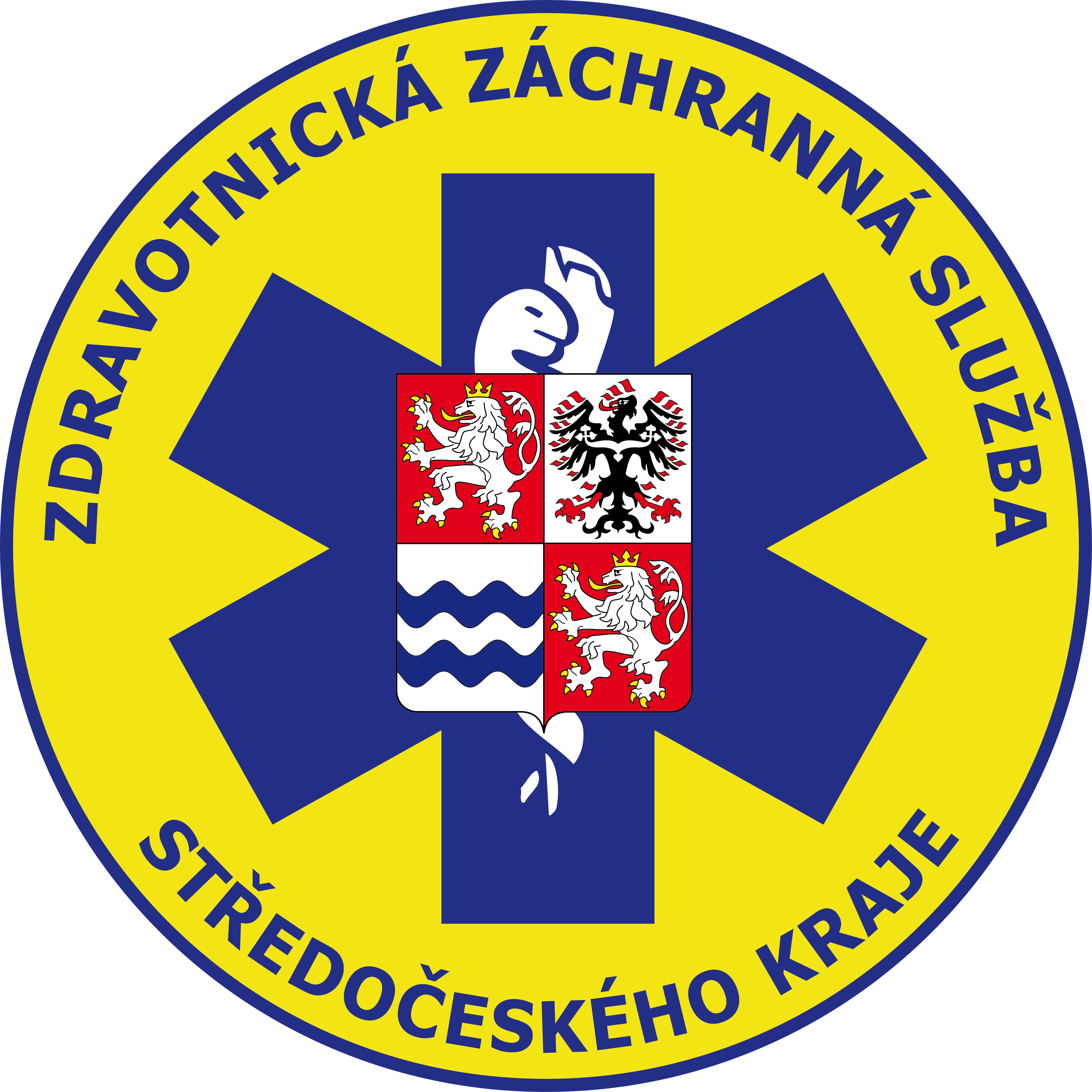 ZDRAVOTNICKÁ ZÁCHRANNÁ SLUŽBA 
STŘEDOČESKÉHO KRAJE, 
příspěvková organizaceveřejná zakázka malého rozsahu s názvem„Skupinové úrazové pojištění zaměstnanců“zadávaná mimo režim zákona č. 134/2016 Sb., o zadávání veřejných zakázek (dále jen „zákon“)OBECNÉ INFORMACE O VEŘEJNÉ ZAKÁZCEInformace o zadavateliZadavatelKontaktní osoby za ZadavateleZákladní informace o veřejné zakázcePoptávkové řízeníVeřejná zakázka s názvem „Skupinové úrazové pojištění zaměstnanců“ je veřejnou zakázkou malého rozsahu na služby (dále jen „Veřejná zakázka“).Veřejná zakázka je v souladu s § 31 zákona zadávána mimo režim zákona. Obsahuje-li tato zadávací dokumentace odkaz na zákon, použije se příslušné ustanovení zákona analogicky. To však neznamená, že Zadavatel zadává Veřejnou zakázku v režimu zákona.Účel Veřejné zakázkyÚčelem Veřejné zakázky je uzavření smlouvy na plnění Veřejné zakázky s jedním vybraným dodavatelem, na jejímž základě budou pro Zadavatele poskytnuty služby.Předmět plnění Veřejné zakázkyPředmětem plnění Veřejné zakázky je skupinové úrazové pojištění pro zaměstnance Zdravotnické záchranné služby Středočeského kraje, příspěvková organizace na riziko „smrt následkem pracovního úrazu“ – zadavatel nemá zájem o pojištění jiného než uvedeného rizika, nabídky dodavatelů nesmí obsahovat jiná rizika (např. smrt z jiného důvodu než pracovního úrazu, trvalé následky úrazu – částečná či úplná invalidita apod.). Pojištění se vztahuje i na osoby starší 70 let. Pojištění se vztahuje na smrt následkem úrazu v motorovém vozidle.Limit pojistného plnění pro jednu pojistnou událost každého pojištěného zaměstnance činí 1 900 000 Kč. Žádné jiné limity pojistného plnění či omezení zadavatel nepřipouští.Od roku 2017 nedošlo k plnění pojistné smlouvy.Podrobný přehled zaměstnanců je uveden v Příloze č. 1 Specifikace předmětu plnění.Předpokládaná hodnota Veřejné zakázkyPředpokládaná hodnota Veřejné zakázky byla stanovena na základě § 16 a násl. zákona a činí 180.000, - Kč (slovy: sto osmdesát tisíc korun českých) bez DPH; 180.000, - Kč (slovy: sto osmdesát tisíc korun českých) včetně 0% DPH.Doba plněníSmlouva na plnění Veřejné zakázky bude uzavřena bezodkladně po výběru nejvhodnější nabídky.Pojištění bude sjednáno na dobu určitou jednoho (1) roku a to od 1.5.2021 do 30.4.2022, který je jak pojistnou dobou, tak pojistným obdobím.Místo plněníMístem plnění výše uvedené veřejné zakázky malého rozsahu je Zdravotnická záchranná služba Středočeského kraje, příspěvková organizace, Vančurova 1544, 272 01 Kladno. Územní rozsah – Česká republika.Závaznost požadavků zadavateleInformace a údaje uvedené v jednotlivých částech této zadávací dokumentace a v jejích přílohách vymezují závazné požadavky Zadavatele na plnění této Veřejné zakázky, není-li uvedeno jinak. Tyto požadavky jsou účastníci povinni plně a bezvýhradně dodržet při zpracování své nabídky. Nedodržení závazných požadavků Zadavatele bude považováno za nesplnění zadávacích podmínek, jehož následkem může být vyloučení účastníka z poptávkového řízení.KVALIFIKACE ÚČASTNÍKŮObecná ustanovení o prokazování kvalifikaceZadavatel stanovil požadavky na kvalifikaci analogicky k požadavkům uvedeným v § 73 zákona.Kvalifikovaným pro splnění Veřejné zakázky je účastník, který:splní základní způsobilosti ve smyslu § 74 a násl. zákona, v rozsahu dle odst. 2.2 této zadávací dokumentace;splní profesní způsobilosti ve smyslu § 77 zákona, v rozsahu dle odst. 2.3 této zadávací dokumentace;Základní způsobilostÚčastník je povinen prokázat základní způsobilost v rozsahu dle písm. a) až e) ustanovení § 74 odst. 1 zákona. Ustanovení § 74 odst. 2 a 3 zákona se aplikují obdobně.Účastník prokáže základní způsobilost předložením písemného čestného prohlášení. Za tímto účelem lze využít vzoru uvedeného v příloze č. 3 této zadávací dokumentace.Profesní způsobilostÚčastník je povinen prokázat profesní způsobilost předložením:výpisu z obchodního rejstříku, pokud je v něm účastník zapsán, či výpisu z jiné obdobné evidence, pokud jiný právní předpis zápis do takové evidence vyžaduje;dokladu o oprávnění k podnikání v rozsahu odpovídajícím předmětu Veřejné zakázky, zejména dokladu prokazujícího příslušné živnostenské oprávnění či licenci k předmětu Veřejné zakázky.Společná ustanovení o prokazování kvalifikacePravost a stáří dokladůÚčastník je oprávněn předložit kopie dokladů prokazujících splnění kvalifikace. Analogicky k § 86 odst. 3 zákona je účastník, se kterým má být uzavřena Smlouva, povinen předložit originály nebo ověřené kopie dokladů prokazujících splnění kvalifikace, pokud již nebyly v poptávkovém řízení předloženy.Doklady prokazující základní způsobilosti podle odst. 2.2 této zadávací dokumentace a profesní způsobilost podle odst. 2.3 této zadávací dokumentace musí prokazovat splnění požadovaného kritéria způsobilosti nejpozději v době 3 měsíců přede dnem zahájení poptávkového řízení (tj. před uveřejněním výzvy k podání nabídky nebo jejím doručením účastníkovi, nebyla-li uveřejněna). Je-li zadavatelem vyžadováno čestné prohlášení, musí být ze strany účastníka podepsáno statutárním orgánem nebo jinou osobou prokazatelně oprávněnou jednat za účastníka; v takovém případě doloží účastník toto oprávnění v originálu či v kopii v nabídce.Prokazování kvalifikace prostřednictvím poddodavateleÚčastník může prokázat určitou část ekonomické kvalifikace, technické kvalifikace nebo profesní způsobilosti, s výjimkou způsobilosti podle odst. 2.3 písm. a) této zadávací dokumentace, prostřednictvím poddodavatele. Účastník je v takovém případě povinen zadavateli předložit:doklady prokazující splnění základní způsobilosti poddodavatele podle odst. 2.2 této zadávací dokumentace,doklady prokazující splnění profesní způsobilosti poddodavatele podle odst. 2.3 písm. a) této zadávací dokumentace, tj. výpis z obchodního rejstříku, pokud je v něm zapsán, či výpis z jiné obdobné evidence, pokud jiný právní předpis zápis do takové evidence vyžaduje,doklady prokazující splnění chybějící části kvalifikace prostřednictvím poddodavatele,písemný závazek poddodavatele k poskytnutí plnění určeného k plnění veřejné zakázky nebo k poskytnutí věcí nebo práv, s nimiž bude účastník oprávněn disponovat v rámci plnění veřejné zakázky, a to alespoň v rozsahu, v jakém poddodavatel prokázal kvalifikaci za účastníka. Ustanovení § 83 odst. 2 a 3 zákona se použijí obdobně.Prokazování kvalifikace účastníky, kteří podávají společnou nabídkuMá-li být předmět Veřejné zakázky plněn několika účastníky společně a za tímto účelem podávají či hodlají podat společnou nabídku, je každý z účastníků povinen prokázat splnění základní způsobilosti podle odst. 2.2 této zadávací dokumentace a profesní způsobilost podle odst. 2.3 písm. a) této zadávací dokumentace v plném rozsahu. Splnění ostatní profesní způsobilosti, ekonomické kvalifikace a technické kvalifikace prokazují všichni účastníci společně.Další podmínky prokazování kvalifikaceKvalifikace získaná v zahraničí se prokazuje analogicky dle ustanovení § 81 a 45 odst. 3 zákona.Prokazování splnění kvalifikace prostřednictvím výpisu ze seznamu kvalifikovaných dodavatelů, certifikátem vydaným v rámci systému certifikovaných dodavatelů nebo jednotným evropským osvědčením pro veřejné zakázky se řídí příslušnými ustanoveními zákona.Postup v případě změn kvalifikace účastníka se řídí analogicky dle ustanovení § 88 zákona.ZPŮSOB ZPRACOVÁNÍ NABÍDKOVÉ CENYZákladní požadavky zadavateleÚčastník stanoví nabídkovou cenu za řádné a včasné splnění předmětu Veřejné zakázky, na jejíž plnění podává nabídku.Účastník zpracuje nabídkovou cenu dle modelového příkladu, který tvoří přílohu č. 1 zadávací dokumentace (do daného kalkulačního vzorce doplní jím nabízené jednotkové ceny), a to absolutní částkou v českých korunách. Zároveň uvede celkovou nabídkovou cenu v souladu s modelovým příkladem, který tvoří přílohu č. 1 zadávací dokumentace, absolutní částkou v českých korunách, do krycího listu nabídky. Nabídková cena musí být stanovena jako nejvýše přípustná.Účastníci uvedou jednotkové nabídkové ceny v požadovaném členění do návrhu pojistné smlouvy, který bude tvořit nedílnou součást nabídky účastníka.Nabídka účastníka musí obsahovat ocenění veškerých nákladů nutných k řádnému splnění předmětu veřejné zakázky.Nabídková cena bude uvedena v závazném návrhu smlouvy v následujícím členění:Cena v Kč bez DPHSazba DPH v %Cena v Kč včetně DPHMaximální výše nabídkové cenyMaximální výše nabídkové ceny, kterou jsou účastníci oprávněni v nabídce uvést, odpovídá výši předpokládané hodnoty Veřejné zakázky.Účastník, který podá nabídku obsahující vyšší nabídkovou cenu, bude ze zadávacího řízení vyloučen.Podmínky překročení nabídkové cenyNabídková cena a veškeré její položky musí být stanoveny jako nejvýše přípustné a neměnné.Nabídková cena bude stanovena jako cena konečná, tj. zahrnující jakékoliv případné dodatečné náklady účastníka, nepřekročitelná a ve smlouvě jako cena smluvní. Překročení nabídkové ceny je možné pouze v případě, že po podání nabídky na Veřejnou zakázku a před termínem jejího plnění dojde ke změně relevantních sazeb DPH, a to pouze o hodnotu odpovídající této změně.ZPŮSOB HODNOCENÍ NABÍDEKZákladní kritérium pro hodnocení nabídek je ekonomická výhodnost nabídky ve smyslu § 114 odst. 1 zákona. Hodnocení ekonomické výhodnosti nabídek bude provedeno podle jediného kritéria hodnocení – nejnižší nabídkové ceny. Jako ekonomicky nejvýhodnější bude vyhodnocena taková nabídková cena, která bude nižší oproti nabídkovým cenám ostatních účastníků.Hodnocena bude celková výše nabídkové ceny v Kč bez DPH.OBCHODNÍ PODMÍNKY A PLATEBNÍ PODMÍNKYUzavření smlouvy a Obchodní podmínkySmlouva není součástí Zadávací dokumentace. Účastník předloží v nabídce vlastní Návrh smlouvy vč. Obchodních podmínek. Zadavatel si vyhrazuje právo předloženou Smlouvu připomínkovat a upravovat.Smlouvu k plnění výše uvedené veřejné zakázky malého rozsahu uzavře zadavatel s účastníkem, který předložil nejvhodnější nabídku. Smlouva uzavřená na tuto veřejnou zakázku, bude za účelem provádění zásady transparentnosti uveřejněna v Registru smluv v souladu s platnou legislativou, zejm. pak zákon č. 340/2015 Sb., o zvláštních podmínkách účinnosti některých smluv, uveřejňování těchto smluv a registru smluv.O datu účinnosti smlouvy mají smluvní strany možnost přesvědčit se nahlédnutím do Registru smluv.Návrh Smlouvy musí být ze strany účastníka podepsán statutárním orgánem nebo jinou osobou prokazatelně oprávněnou jednat za účastníka; v takovém případě doloží účastník toto oprávnění v originálu či v úředně ověřené kopii v nabídce. Předložení nepodepsaného návrhu Smlouvy není předložením řádného návrhu požadované Smlouvy. Podává-li nabídku více účastníků společně (jako konsorcium dodavatelů), návrh Smlouvy musí být podepsán statutárními orgány nebo jinými osobami prokazatelně oprávněnými jednat za všechny účastníky podávající nabídku, nebo účastníkem, který byl ostatními účastníky k tomuto úkonu výslovně zmocněn. Vybraný účastník bude uskutečňovat svou součinnost po podpisu Smlouvy podle pokynů Zadavatele a v souladu s jeho zájmy, pokud tyto nebudou v rozporu s obecně platnými právními předpisy.Ve Smlouvě uzavřené na tuto Veřejnou zakázku nebude nic považováno za obchodní tajemství. Zprostředkování a správa pojištěníZadavatel pověřil správou svého pojistného zájmu a sjednané pojistné smlouvy pojišťovacího makléře C.E.B., a.s., Lublaňská 5/57, 120 00 Praha 2, IČO: 27429741. Účastníci musí tuto skutečnost akceptovat ve svých nabídkách a návrzích pojistných smluv.Platební podmínkyZadavatel nebude poskytovat zálohy.Splatnost faktur je 30 dní od doručení faktury zadavateli.Faktura musí splňovat náležitosti daňového dokladu dle platných právních předpisů.Pokud dojde k nárůstu či poklesu pojištěných osob o více než 10% bude provedeno jednorázové vyúčtování pojistného odpovídající proběhnuvší změně; změny nižší než 10% nebudou řešeny.DALŠÍ POŽADAVKY ZADAVATELEZadávací lhůtaZadavatel stanovuje zadávací lhůtu v délce 30 dní. V této lhůtě účastníci poptávkového řízení nesmí z poptávkového řízení odstoupit. Počátkem zadávací lhůty je konec lhůty pro podání nabídek.VYSVĚTLENÍ A ZMĚNY ZADÁVACÍ DOKUMENTACEVysvětlení zadávací dokumentaceÚčastníci jsou oprávněni po zadavateli písemně požadovat vysvětlení zadávací dokumentace. Písemná žádost musí být doručena kontaktní osobě zadavatele ve věcech zadávací dokumentace na emailovou adresu nejpozději 3 dny před uplynutím lhůty podání nabídek. Na později doručené žádosti není Zadavatel povinen reagovat.Vysvětlení zadávací dokumentace Zadavatel poskytne všem účastníkům, a to stejným způsobem jako výzvu k podání nabídky. Zadavatel může poskytnout účastníkům vysvětlení zadávací dokumentace i bez předchozí žádosti. Změny a doplnění zadávací dokumentaceKdykoli v průběhu lhůty pro podání nabídek může Zadavatel přistoupit ke změně nebo doplnění zadávací dokumentace.POŽADAVKY NA ZPRACOVÁNÍ NABÍDEKPodání nabídkyNabídky se podávají v písemné formě, pouze v elektronické podobě, a to pomocí elektronického nástroje E-ZAK dostupného na:https://zakazky.kr-stredocesky.cz/contract_display_7965.htmlNabídku nelze podat v listinné podobě!Nabídka musí být zpracována v českém jazyce. Zadavatel doporučuje podat nabídku jako soubor dokumentů v komprimované (zabalené) složce (metoda ZIP). Zároveň zadavatel upozorňuje, že v případě, kdy chce účastník předložit elektronický originál dokumentu, nesmí být s tímto dokumentem nijak manipulováno (dokument nesmí být upraven, spojen s jiným PDF dokumentem apod.). Nabídka nemusí být podepsána uznávaným elektronickým podpisem. Nabídka nemusí obsahovat elektronické originály dokumentů, u vybraného dodavatele si zadavatel vyžádá předložení originálů dokladů o kvalifikaci, pokud již tyto nebyly v zadávacím řízení předloženy. V nabídce musí být uvedeny identifikační údaje účastníka v rozsahu dle § 28 odst. 1 písm. g) zákona. Nabídka nebude obsahovat opravy a přepisy a jiné nesrovnalosti, které by zadavatele mohly uvést v omyl. Zadavatel upozorňuje účastníky, že pro podání nabídek je nutná registrace v elektronickém nástroji E-ZAK, přičemž k registraci je vyžadován zaručený elektronický podpis založený na kvalifikovaném certifikátu. Podrobné informace jsou uvedeny na stránkách provozovatele elektronického nástroje http://www.ezak.cz/. Nabídky musí účastníci doručit shora uvedeným způsobem nejpozději do konce lhůty pro podání nabídek.Nabídka účastníka podaná v elektronické podobě musí splňovat požadavky podle § 5 odst. 3 vyhlášky č. 260/2016 Sb., o stanovení podrobnějších podmínek týkajících se elektronických nástrojů, elektronických úkonů při zadávání veřejných zakázek a certifikátu shody. Účastník, který podal nabídku ve veřejné zakázce, nesmí být současně poddodavatelem jiného účastníka v této veřejné zakázky. V nabídce musejí být uvedeny identifikační údaje účastníka v rozsahu dle § 28 odst. 1 písm. g) zákona.Účastník může v poptávkovém řízení podat pouze jedinou nabídku, a pokud podá nabídku, nesmí být současně osobou, jejímž prostřednictvím jiný účastník v tomtéž poptávkovém řízení prokazuje kvalifikaci.Požadavky na obsah nabídkyÚčastník předloží nabídku na Veřejnou zakázku v takové podobě, aby veškeré dokumenty byly nahrány v jednotném dokumentu, tj. nabídka bude představovat pouze jeden dokument ve formátu např. pdf. Všechny stránky jednotného dokumentu budou řádně čitelné, bez škrtů a přepisů. Nabídka na Veřejnou zakázku bude předložena v následující struktuře:Krycí list nabídky (Příloha č.2)Cenová nabídka zpracovaná účastníkem, včetně uvedení veškerých údajů Doklady prokazující splnění kvalifikačních předpokladů (Příloha č.3)Souhlas s uveřejněním smlouvy na profilu zadavatele a v Registru Smluv (Příloha č.4)Návrh smlouvyDalší dokumenty požadované zadávací dokumentací anebo dle uvážení účastníkaVeškeré dokumenty budou podepsány osobou oprávněnou jednat za účastníka. Jazyk nabídkyNabídka musí být zpracována ve všech svých částech v českém jazyce (výjimku tvoří odborné údaje a názvy).LHŮTA PRO PODÁNÍ NABÍDEK A OTEVÍRÁNÍ NABÍDEKLhůta a místo pro podání nabídekNabídky se podávají v písemné formě, pouze v elektronické podobě, a to pomocí elektronického nástroje E-ZAK dostupného na:https://zakazky.kr-stredocesky.cz/contract_display_7965.htmlNabídku nelze podat v listinné podobě!Lhůta pro podání nabídek končí dne 8.3.2021 v 10:00 hodin.UPOZORNĚNÍ: Uvedená lhůta pro podání nabídek představuje okamžik, do kterého musí být nabídka fakticky doručena zadavateli, tj. musí být úspěšně v plném rozsahu nahrána do elektronického nástroje E-ZAK. Zadavatel neodpovídá za technické podmínky na straně účastníka (např. hardwarová a softwarová konfigurace počítače účastníka, rychlost a stabilita internetového připojení apod.); tyto jdou plně k tíži účastníka. Nabídka, která nebude zadavateli doručena ve lhůtě a způsobem stanoveným v zadávací dokumentaci, se nepovažuje za podanou a v průběhu zadávacího řízení se k ní nepřihlíží. Otevírání nabídekOtevírání nabídek je neveřejné. PRÁVA A VÝHRADY ZADAVATELENa vyloučení účastníka z poptávkového řízení se přiměřeně aplikuje ustanovení § 48 zákona, s výjimkou § 48 odst. 7, 9 a 10 zákona. Okamžikem doručení rozhodnutí o vyloučení zaniká účastníkovi účast v poptávkovém řízení.Zadavatel nepřipouští varianty nabídek ani dodatečné plnění nabídnuté nad rámec požadavků stanovených v této zadávací dokumentaci. Zadavatel nehradí náklady spojené se zpracováním nabídek účastníků a s účastí v poptávkovém řízení. Zadavatel si vyhrazuje právo ověřit informace obsažené v nabídce účastníka u třetích osob a účastník je povinen mu v tomto ohledu poskytnout veškerou potřebnou součinnost.Zadavatel si vyhrazuje právo toto poptávkové řízení kdykoli až do uzavření smlouvy zrušit, popřípadě odmítnout všechny předložené nabídky, a to i bez udání důvodu.Zadavatel nepřipouští podání námitky ve výběrovém řízení.SEZNAM PŘÍLOH ZADÁVACÍ DOKUMENTACENedílnou součástí této zadávací dokumentace jsou následující přílohy:Za ZZS SČK, dne 19.2.2021____________________________MUDr. Jiří Knor, Ph.D.ředitel ZZS SČKNázev:Zdravotnická záchranná služba Středočeského kraje, p.o.Sídlo:Vančurova 1544, 272 01 KladnoIČO:75030926DIČ:CZ75030926, nejsme plátci DPHOsoba oprávněná jednat za zadavatele:MUDr. Jiří Knor, Ph.D., ředitel ZZS SČK, p.o.(dále jen „Zadavatel“)(dále jen „Zadavatel“)Kontaktní osoba zástupce Zadavatele ve věcech zadávací dokumentace:Ing. Šárka KehlováFunkce:referent admin. činností a veřejných zakázekEmail:sarka.kehlova@zachranka.czTel.:312 256 619Příloha č. 1Specifikace předmětu plněníPříloha č. 2Krycí list nabídkyPříloha č. 3Čestné prohlášení o splnění kvalifikačních předpokladůPříloha č. 4Souhlas s uveřejněním smlouvy (objednávky) na Profilu zadavatele a v Registru smluv